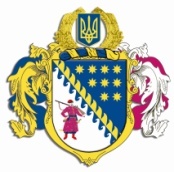 ДНІПРОПЕТРОВСЬКА ОБЛАСНА РАДАVIІІ СКЛИКАННЯПостійна комісія обласної ради з питань діяльності комунальних підприємств та підприємництва                  . Дніпро, пр. Олександра Поля, 2ВИСНОВКИ І РЕКОМЕНДАЦІЇ   № 3/15засідання постійної комісії ради05 грудня 2023 року14.00Заслухавши та обговоривши інформацію директора департаменту економічного розвитку обласної військової адміністрації Худенко Я.В. про хід виконання Програми розвитку малого та середнього підприємництва в  Дніпропетровській  області  на 2023 – 2024  роки за ІІ квартал   2023 року   (наростаючим  підсумком),  затвердженої  рішенням   обласної  ради  від  14  жовтня  2022  року  №  218-13/VIII „Про  Програму   розвитку  малого   та  середнього  підприємництва  в  Дніпропетровській області на 2023 – 2024 роки”, постійна комісія в и р і ш и л а: Інформацію директора департаменту економічного розвитку обласної військової адміністрації Худенко Я.В. про хід виконання Програми розвитку малого та середнього підприємництва в  Дніпропетровській  області  на 2023 – 2024  роки за ІІ квартал   2023 року   (наростаючим  підсумком),  затвердженої  рішенням   обласної  ради  від  14  жовтня  2022  року  №  218-13/VIII „Про  Програму   розвитку  малого   та  середнього  підприємництва  в  Дніпропетровській області на 2023 – 2024 роки”, взяти до відома.Голова постійної комісії 	                                   В.В. ТИМОШЕНКО		                              